附件1报名小程序码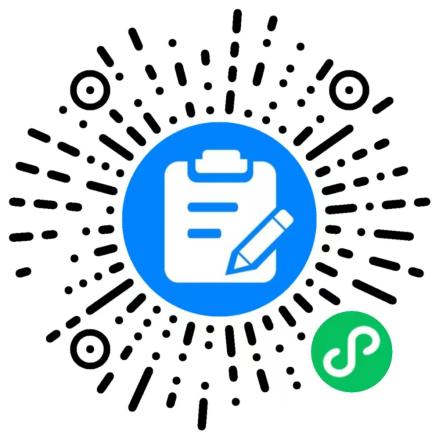 参会回执注：请参会人员于5月6日前扫描小程序码报名，或将参会回执发送至秘书处邮箱：huangwei@nim.ac.cn。单位名称单位地址邮编姓名性别职务/职称手机号邮箱单住（350元/间）合住（350元/间）自行预定房间